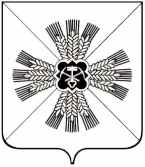 КЕМЕРОВСКАЯ ОБЛАСТЬАДМИНИСТРАЦИЯ ПРОМЫШЛЕННОВСКОГО МУНИЦИПАЛЬНОГО ОКРУГАПОСТАНОВЛЕНИЕот «01» декабря 2022г. № 1559-Ппгт. ПромышленнаяОб утверждении перечня подведомственных организаций и структурных подразделений администрации Промышленновского муниципального округа, имеющих статус юридического лица, которые могут
не создавать официальные страницы для размещения информации
о своей деятельности в сети «Интернет» с учетом особенности сферы
их деятельности На основании пп. б п. 6 ст. 1 Федерального закона от 14.07.2022
№ 270-ФЗ «О внесении изменений в Федеральный закон «Об обеспечении доступа к информации о деятельности государственных органов и органов местного самоуправления» и статью 10 Федерального закона
«Об обеспечении доступа к информации о деятельности судов в Российской Федерации»:1. Утвердить перечень подведомственных организаций и структурных подразделений администрации Промышленновского муниципального округа, имеющих статус юридического лица, которые могут не создавать официальные страницы для размещения информации о своей деятельности
в сети «Интернет» с учетом особенности сферы их деятельности.2. Настоящее постановление подлежит размещению на официальном сайте администрации Промышленновского муниципального округа в сети Интернет.3. Контроль за исполнением настоящего постановления возложить
на первого заместителя главы Промышленновского муниципального округа
О.Н. Шумкину.4. Постановление вступает в силу с 01.12.2022.Исп. Р.В. Валеев тел. 74246Перечень подведомственных организаций и структурных подразделений администрации Промышленновского муниципального округа, имеющих статус юридического лица, которые могут
не создавать официальные страницы для размещения информации
о своей деятельности в сети «Интернет» с учетом особенности сферы
их деятельности1. Финансовое управление администрации Промышленновского муниципального округа.2. Комитет по управлению муниципальным имуществом администрации Промышленновского муниципального округа.3. Контрольно - счетный орган Промышленновского муниципального округа.4. Муниципальное автономное учреждение «База отдыха «Березка»5. Муниципальное бюджетное учреждение «Централизованная бухгалтерия»6. Муниципальное казенное учреждение «Центр обслуживания учреждений культуры»                                   ГлаваПромышленновского муниципального округаС.А. ФедарюкУТВЕРЖДЕНпостановлением администрации Промышленновского муниципального округаот «01» декабря 2022г. № 1559-ППервый заместитель главыПромышленновского муниципального округаО.Н. Шумкина